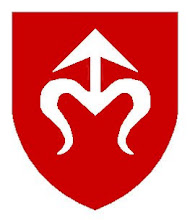 TERTIO MILLENNIO SEMINARON THE FREE SOCIETY26 JUNE – 13 JULY 2017CRACOW, POLAND- APPLICATION FORM - Thank you for filling in our Tertio Millennio Seminar of the Free Societyapplication form!To complete your application send the following application form in the PDF form along with your up-to-date photo and up to 2 letters of recommendation to seminar@tertio.pl before the final deadline 23 April 2017. In the subject of your message enter your name, age, and country of origin, for example:Jane Smith, 24, Poland.If you have any questions concerning application process, contact Tertio Millennio Institute using following e-mail address: seminar@tertio.pl. For additional information please go to www.seminar.tertio.pl or visit our Facebook fanpage.PERSONAL DETAILSPERSONAL DETAILSFirst nameFamily nameNationalityDate of birthHome addressCityStateZip codeCountryMailing address (if different from home address)E-mailTelephone(with area code)Contact telephone (if needed)EDUCATIONEDUCATIONStudies - I facultyUniversityMain subjectLevel (BA,  MA, PhD)Year of completionStudies - II faculty (optional)UniversityMain subjectLevel (BA,  MA, PhD)Year of completionOther faculties or courses takenACADEMIC WORKACADEMIC WORKStudent activitiesResearch projectsAcademic awardsTopics of major papersFuture educational plansCOMMUNITY SERVICECOMMUNITY SERVICEType of activity (I)PeriodFunctionsDutiesPROFESSIONAL EXPERIENCEPROFESSIONAL EXPERIENCEPosition taken (I)PeriodJob descriptionPosition taken (II)PeriodJob descriptionLANGUAGESLANGUAGESLANGUAGESLanguageLevel (A1/ A2/ B1/ B2/ C1/ C2)Level (A1/ A2/ B1/ B2/ C1/ C2)Language certificatesOTHER INFORMATIONOTHER INFORMATIONOTHER INFORMATIONPersonal interestsOther information(if you would like to provide any other)Size of T-shirtSize of T-shirtMOTIVATIONMOTIVATIONMOTIVATIONWhy would you like to participate in TMS?Why would you like to participate in TMS?Why would you like to participate in TMS?Up to 400 words.Up to 400 words.Up to 400 words.How do you think you could use the knowledge gained during the Seminar?How do you think you could use the knowledge gained during the Seminar?How do you think you could use the knowledge gained during the Seminar?Up to 300 words.Up to 300 words.Up to 300 words.How do you understand the terms democracy and free society?  How do you understand the terms democracy and free society?  How do you understand the terms democracy and free society?  Up to 300 words.Up to 300 words.Up to 300 words.Are the ideas of democracy and free society interesting to you? Why?Up to 300 words.Are you interested in Catholic Social Teaching? Why?Up to 300 words.How, in your opinion, can the Catholic Social Teaching be useful to a modern society?Up to 300 words.What do you think was the proudest moment of your life?Up to 400 words.How did you get to know about the TMS?